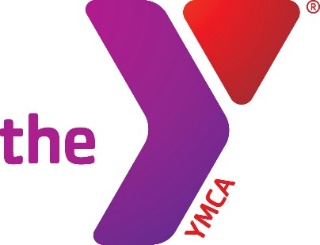 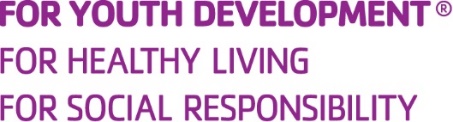 CELEBRATE!Birthday Party RentalCome celebrate your birthday at the YMCA.  Parties are reserved for up to 10 children and 4 adults. Maximum total for party is 20 people.  Swim or gym for 2 hours, the last half hour the birthday party attendees will gather in our concession area for a 30 minute party.  A $50 non refundable down payment is required to secure your date.  This amount applies to your total. A credit card must also be on file for each birthday party even if the method of payment is cash.Price:Members: $50.00 for 10; $5 for each additional child/adult up to 16 Non-member: $100.00 for 10; $10 for each additional child/adult up to 16Birthday Rental ContractParty Contact Name:  __________________________   Phone:  __________________ Email: _________________________________  Type of Party:  Splash ___ Gym: ___Birthday Child’s Name:  __________________________   Age:  _____Date of Party :  ____________	Time of Party:  __________ Eat @_____Payment method:  Check ____;  Cash ____;  Debit/Credit: ____CC#______ - _______ - _______ - _______  Expiration Date:  ______Name on Card:  _______________________________   CVV# ___ ___ ___Address : ____________________________________      Zip Code:  ________FD initials: ______  Date paid:  _________  Person booking party is member: _____CHRISTIAN COUNTY YMCA    P 217 287 7271  F 217 824 2348 www.ccymca.orgGeneral RulesPerson booking the party must be a Christian County Y Member to get Member price.  Members can only book parties for family members. They are responsible for gathering everyone in the viewing area and going to the  as a group.You may a bring in cake, cupcakes, or treats for the party.  Outside food is limited to these selections. Treat bags are permitted but must be dispersed at the end of the party. Latex balloons are welcome but we ask for no glitter, Silly String or confetti please. PersonPerson booking the party is responsible for getting everyone to the concession area on time.  Party time is only for a half hour.  Party must exit area at the end of the party time. If you have children under the age of 8; there must be one adult present in the water for every 4 children under 8.  Everyone entering the  must wear a swim suit (no thongs).  Rash guard, surf and water shirts are acceptable but all regular cotton t-shirts must be white.Only Coast Guard approved lifejackets are acceptable.  The Coast Guard symbol must be legible.  Children with lifejackets are not allowed down Big Blue Slide and must be within arms-reach of adults at all times.  No inflatable water-wings allowed. No exceptions.   You must be taller than 42” to ride Big Blue.  Catching of children off of Big Blue is prohibited. Only riders and lifeguard are allowed in plunge area.Interactive area is designed for children under 7.  Larger children may be asked to leave area if they become disruptive.All YMCA Rules and Regulations will be enforced.